Registration Process for AMSPAR FundingIntroduction – AMSPAR: Level 5 Diploma in Primary Care and Health ManagementEstimated cost per place for Diploma = £2695.50
Estimated cost per Module = £435.85
Target audience: Non-Clinical Staff working in primary care.Learning - You have a choice of the full Diploma or an Individual ModuleThe Diploma
This course is designed for those already in management and wishing to gain a formal accredited qualification and professional membership.  It is also for those that might be in a deputy or junior managerial role and wish to aspire to becoming a practice or health manager.Qualification structure: To attain the Level 5 Diploma in Primary Care and Health Management, learners must achieve: a minimum of 38 credits overall 30 credits from the mandatory units 601 - 605 plus a minimum of 8 credits from optional units 606, 608-609, 615. This includes assessments, see in Assessment below for the embedded handbook.Individual Modules
The Modules available would be a selection from:					Managing Medical Ethics and Legal Requirements 						Financial Management and Budgeting 						Managing Information and Communication Developing and Leading Teams 							Developing Critical Thinking 						Managing for Efficiency and Effectiveness 			Managing Recruitment		Becoming an Effective LeaderMore information on the diploma and individual modules hereAssessment
Please see below the handbook which explains further information on the Diploma, Modules and Assessments.
You will need to complete the assessments to gain the qualification requested. 
Eligibility CriteriaFor the Diploma: Managers, Experienced and Senior Non-Clinical Staff working in primary careFor Individual Modules: Non-Clinical Staff working in primary care (module should be relevant to your current role or career progression)Registration Form for AMSPAR Funding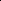 Details with regards to the course and its content will be provided within due course.Please submit this form to mbpcc.lscthub@nhs.netAny further questions please do not hesitate to contact mbpcc.lscthub@nhs.netNameAddressAddressContact InformationContact InformationFirst: MiddleSurname: Post Code: Post Code: Email: Personal Mobile: Work Mobile: Email: Personal Mobile: Work Mobile: Current RolePlace of Work and AddressPlace of Work and AddressJob Title: Employer Name: Address: Employer Name: Address: Do you meet the eligibility criteria for this course?YES / NODo you meet the eligibility criteria for this course?YES / NOHow will you utilise this training within your role?How will you utilise this training within your role?How will you utilise this training within your role?How will you utilise this training within your role?Are you applying for the Diploma or an Individual Module?DiplomaYES / NOIndividual ModuleYES / NOIf so, which Module?Candidate Commitment and SignatureCandidate Commitment and SignatureCandidate Commitment and SignatureCandidate Commitment and SignatureCandidate Commitment and SignatureI understand by participating in this programme I am expected to commit to the learning and assessment aspects (see page 1) in order to achieve all elements of this programme.I understand by participating in this programme I am expected to commit to the learning and assessment aspects (see page 1) in order to achieve all elements of this programme.Signature:Signature:Print Name: Data Sharing AgreementData Sharing AgreementData Sharing AgreementData Sharing AgreementData Sharing AgreementI agree that data and information with regards to any activities in relation to the programme can be shared for monitoring and evaluation purposes.I agree that data and information with regards to any activities in relation to the programme can be shared for monitoring and evaluation purposes.Signature:Signature:Print Name: Employer Commitment and SignatureEmployer Commitment and SignatureAs an employer we agree to support our staff member during thisprogramme which will include committing to provide sufficient education and learning time (see page 1) in order for them to achieve all elements of the programme. As an employer we agree to support our staff member during thisprogramme which will include committing to provide sufficient education and learning time (see page 1) in order for them to achieve all elements of the programme. SignatureSignaturePrint Name: 